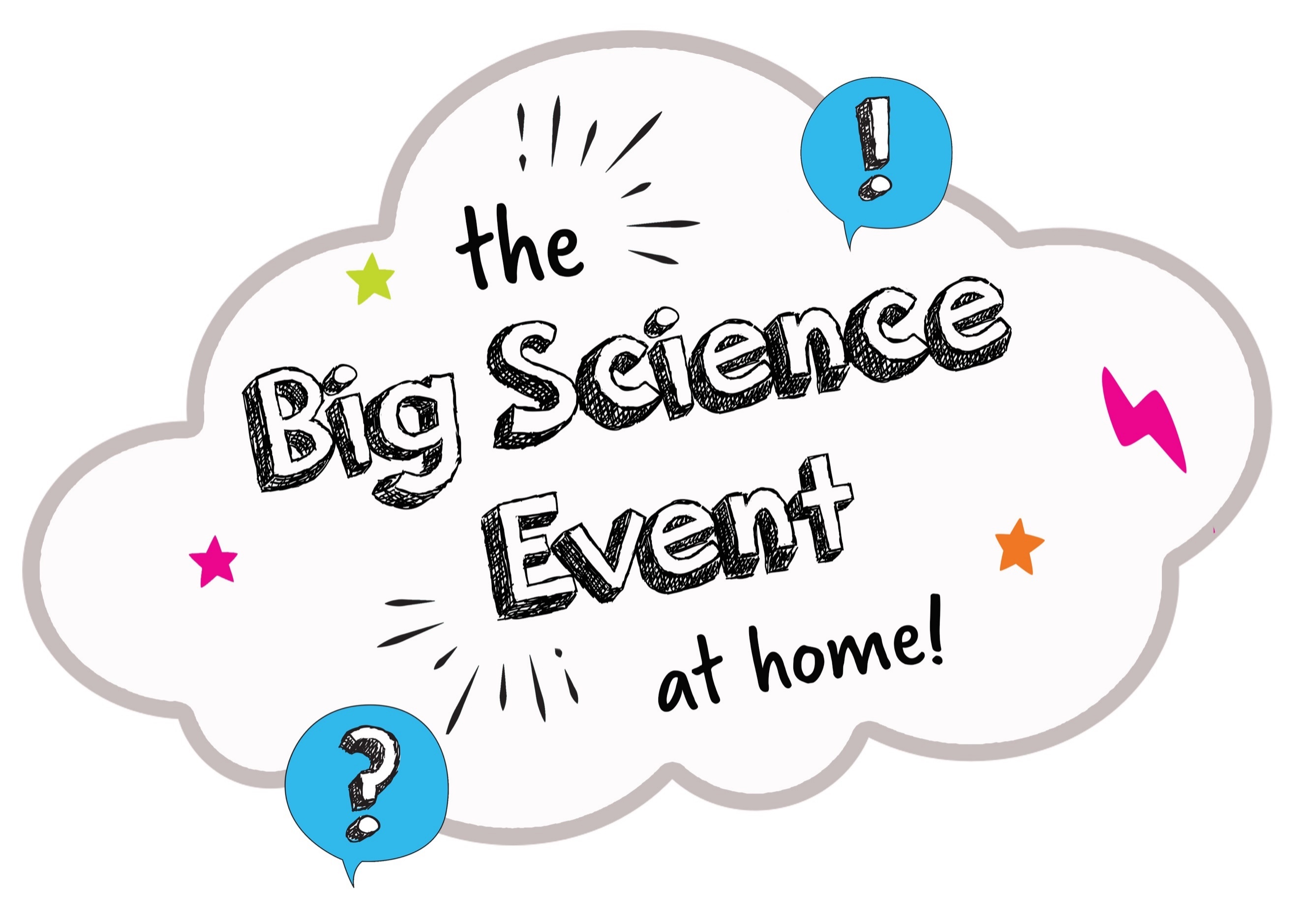 Risk assessment sheetPlease make sure that you talk about your investigation plans with an 
adult first. They need to be sure that you have thought about how to 
carry out your investigation safely.□   I am happy that the team members have thought about how to carry out their investigation safely.Investigation title or questionPeople in the team1.1.1.People in the team2.2.2.People in the team3.3.3.People in the team4.4.4.People in the team5.5.5.People in the team6.6.6.What might be dangerous? / How could someone get hurt?What might be dangerous? / How could someone get hurt?Who might it be dangerous for? / Who could get hurt?How will you make it safer?1.1.2.2.3.3.4.4.5.5.